The United States is in decline and China is rising. We are experiencing a shift in global power that will lead to Chinese supremacy by 2030. Discuss.What are the main challenges faced by NATO?Which of these three is the most serious threat to international security: cyber warfare, international terrorism, an assertive China. Is the World Health Organisation (WHO) in need of reform? Explain. Military international intervention to end a civil war is acceptable. Discuss. The 21st Century will be an Asian century. Discuss.UK should put foreign aid on top of its foreign policy agenda. Discuss.The exit of the UK from the EU will make the UK a weaker power. Discuss.  To what extent should climate change be at the forefront of industrialised countries’ policies?To what extent has globalisation reached its limits?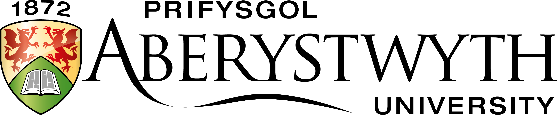 Entrance ExaminationMay 2021INTERNATIONAL POLITICSTime allowed: 1.5 hours (90 minutes)Answer TWO questionsINTERNATIONAL POLITICSTime allowed: 1.5 hours (90 minutes)Answer TWO questions